Adjustment manual for ERD unit with POTS (rev D)Tools neededDual trace oscilloscope – Digital scope is preferred.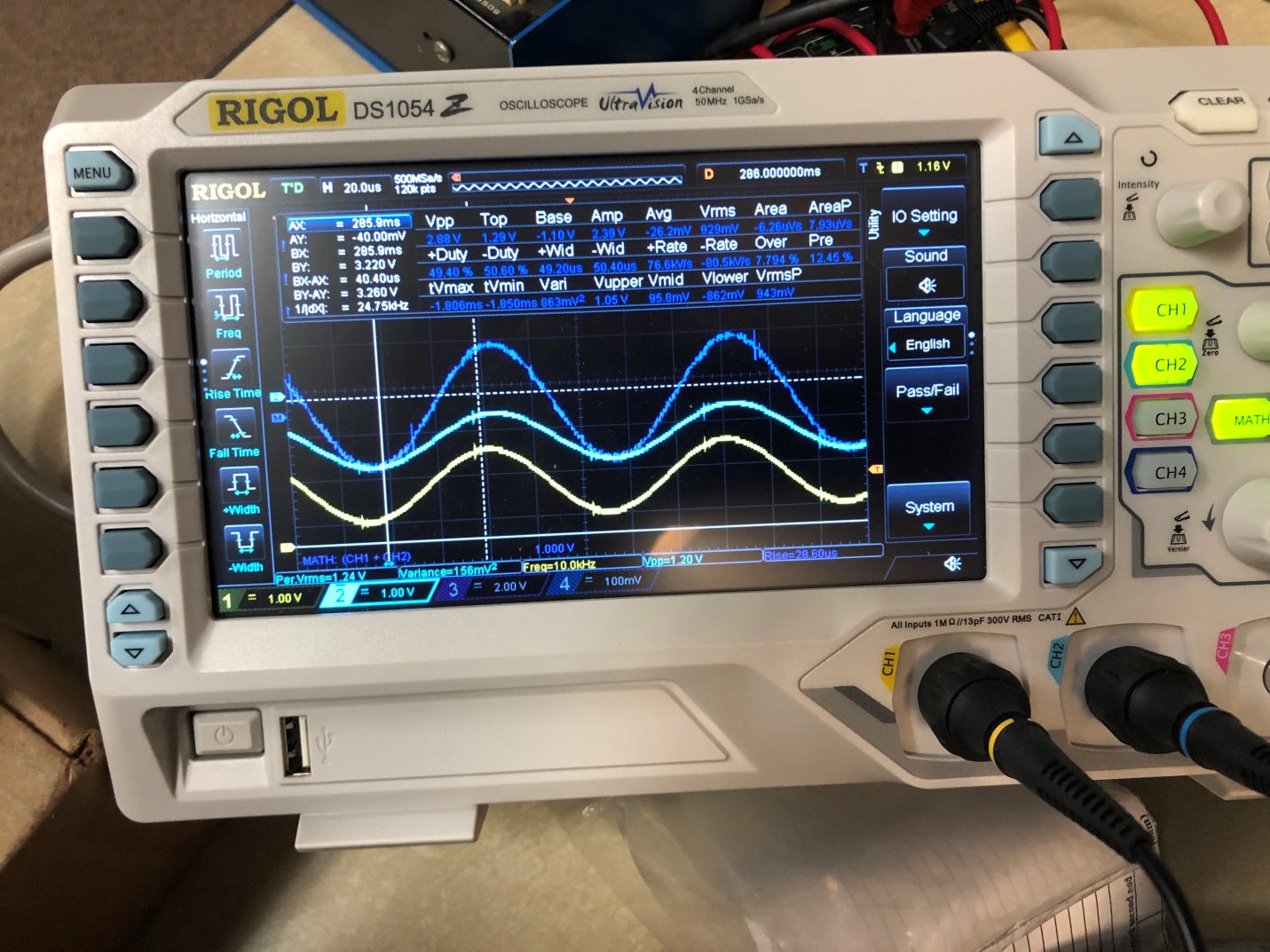 Digital Volt Meter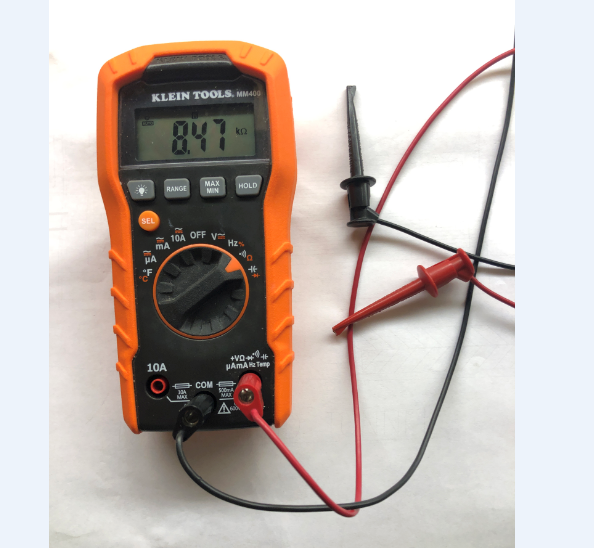 Philips screw driver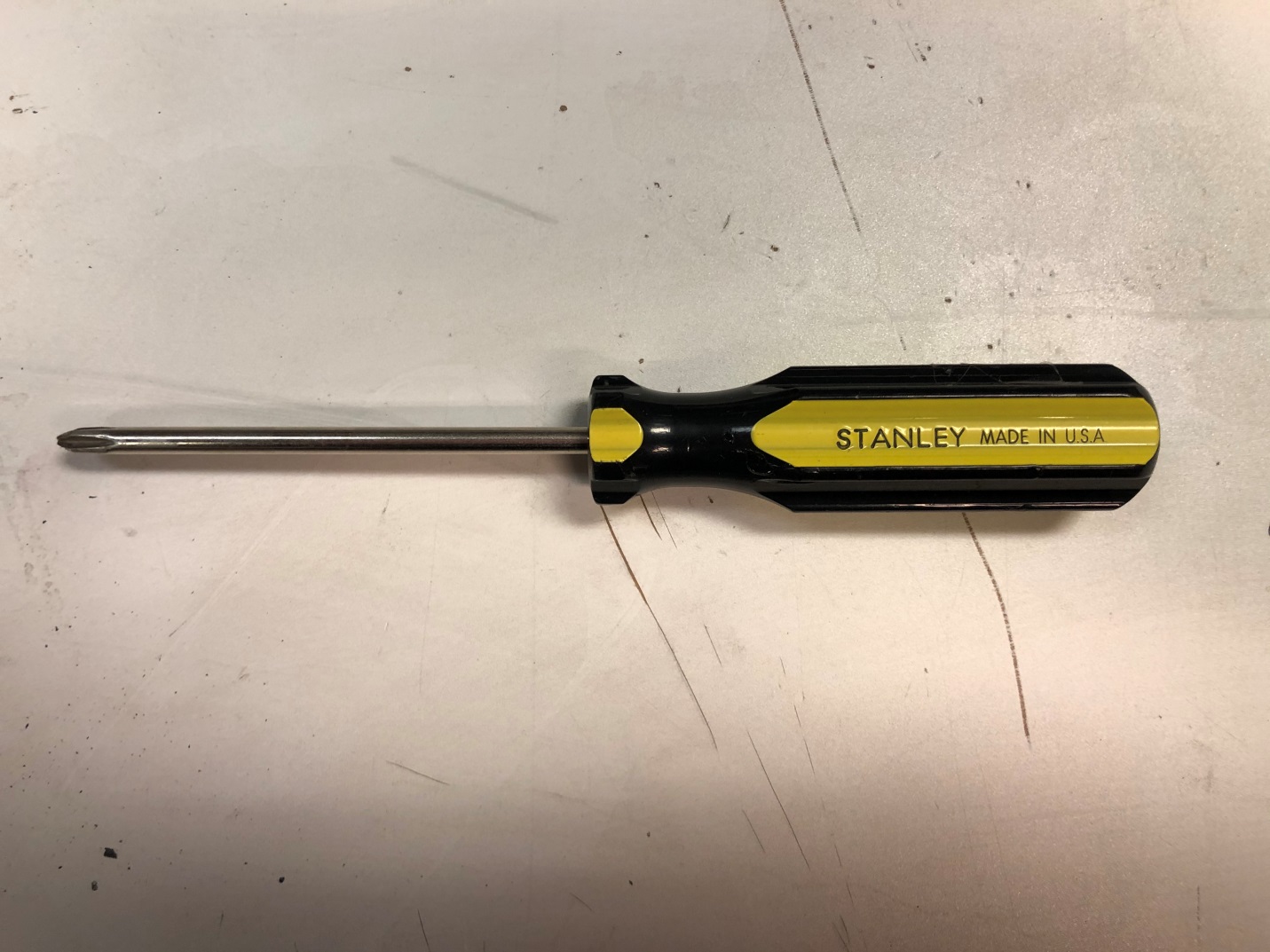 Remove ERD cover Turn off the ERD power and remove the power cable 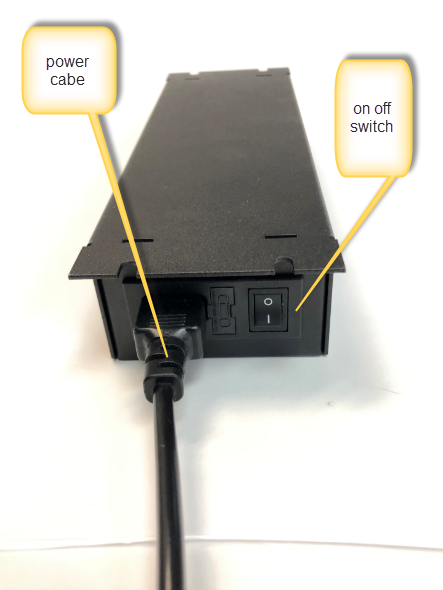 Remove the Ethernet cable and the resolver cable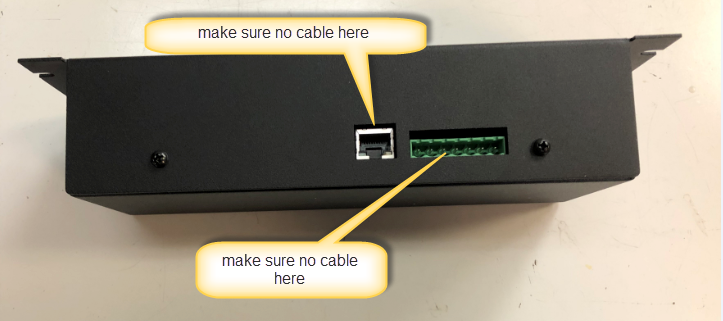 Remove cable to the indexer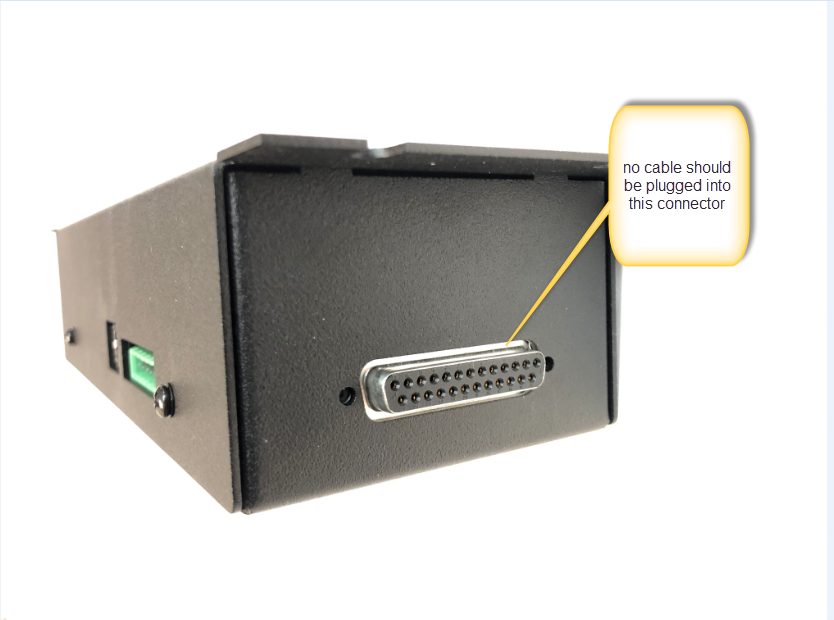 Remove the four screws (green arrows) that hold the cover in place using a Philips screw driver.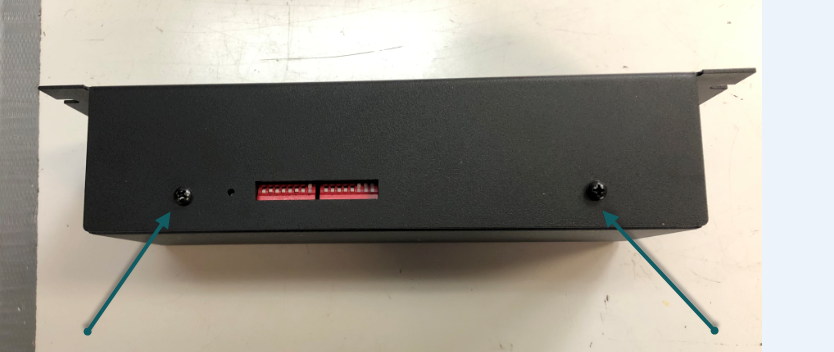 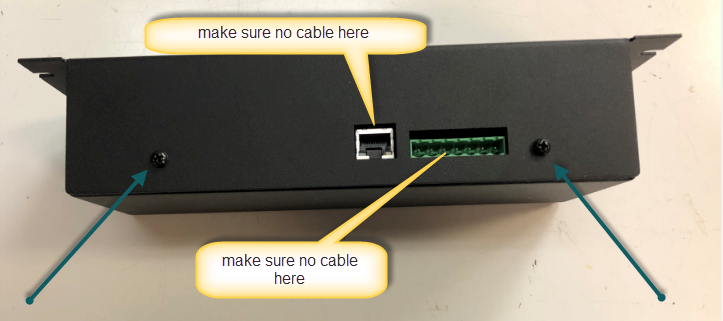 Pull cover up with your hands and take it off completely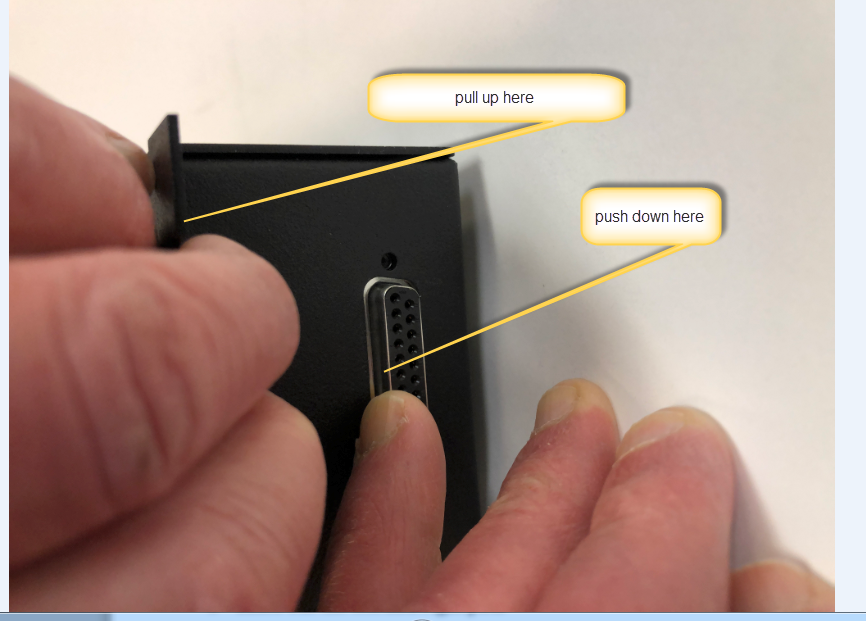  DANGER – 120 VAC exposed wiring.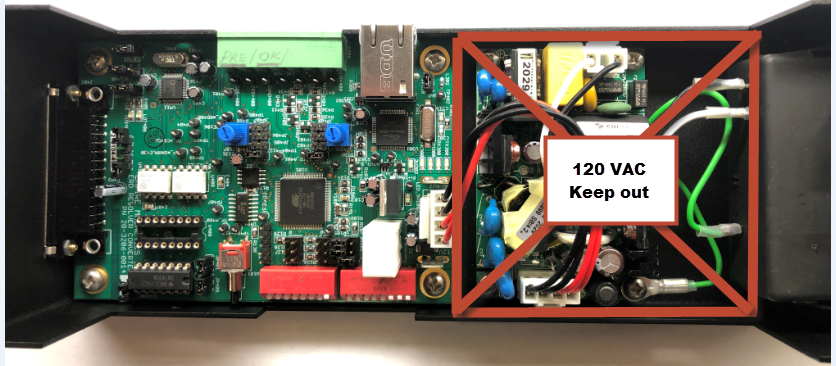 Find the HIGH POINT ON THE RESOLVERWith power off attach channel 1 scope probe to resolver connector Pin 7Attach channel 2 scope probe to resolver connector Pin 6Join scope probe grounds together and to the hole at the top of the voltage regulator tab. Please be careful not to bend the tab.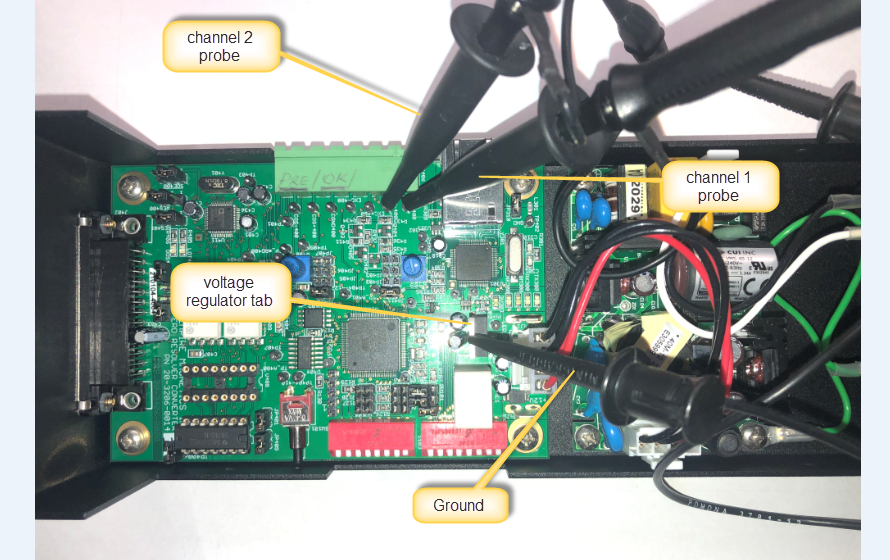 Make sure the ground leads do not touch anything.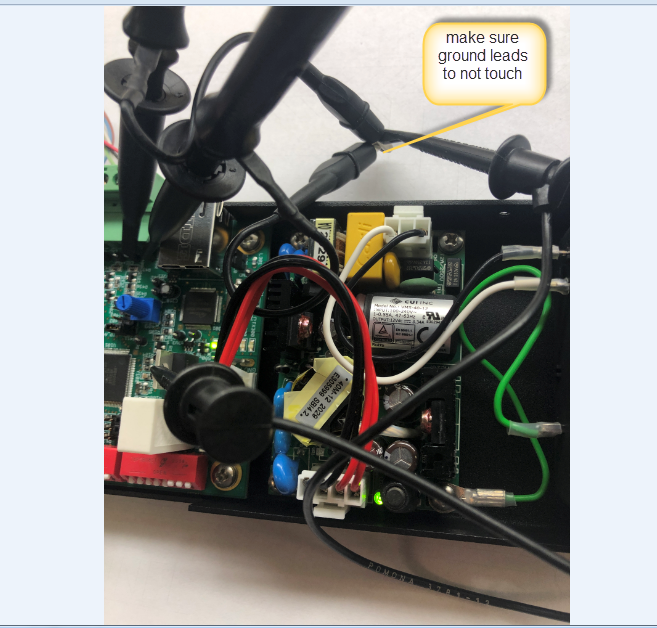 Turn on power You will see green LEDs which indicate power is on.You will see red LEDs which indicate there is no resolver cable.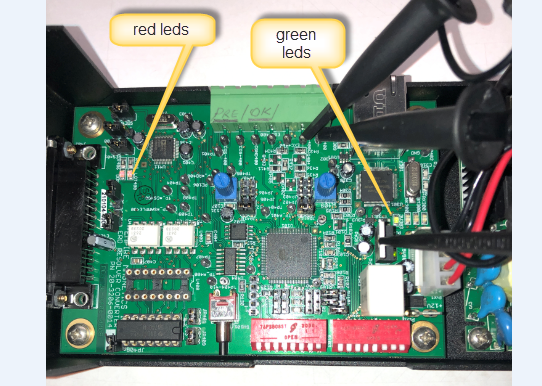  Put the ERD unit and your scope near your resolver cable’s mating connector.  Make sure you are using the actual resolver cable in your setup for these measurements.  The cable’s length will make a difference in the voltage readings.Connect the cable to the resolver.  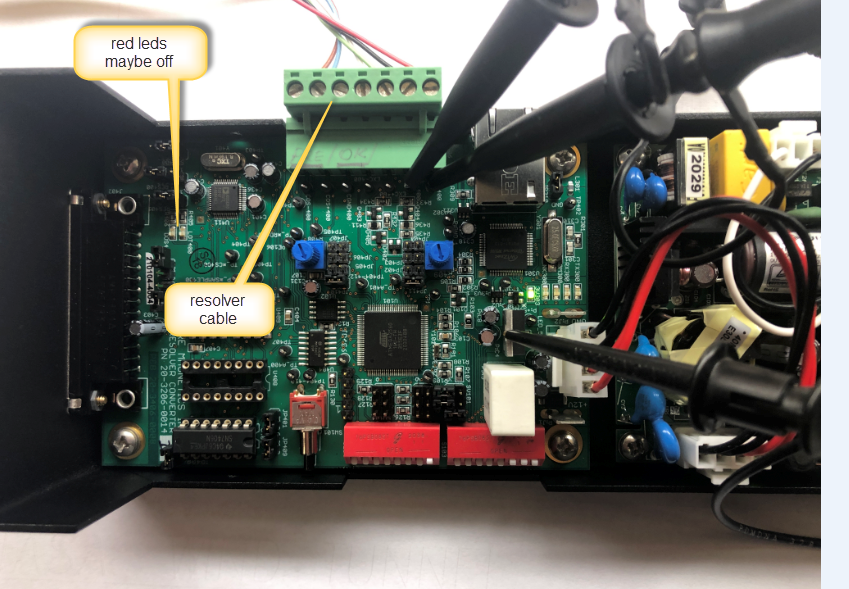 Observe wave form on the scope.channel 1 sine (yellow)channel 2 cosine (light blue)math  channel = channel 1 – channel 2 (channel 1 + channel 2 inverted) (dark blue)set the scope trigger to channel 1.  Hopefully there is not too much system noise.Adjust time base on the scope and volts per division on the scope to get the picture below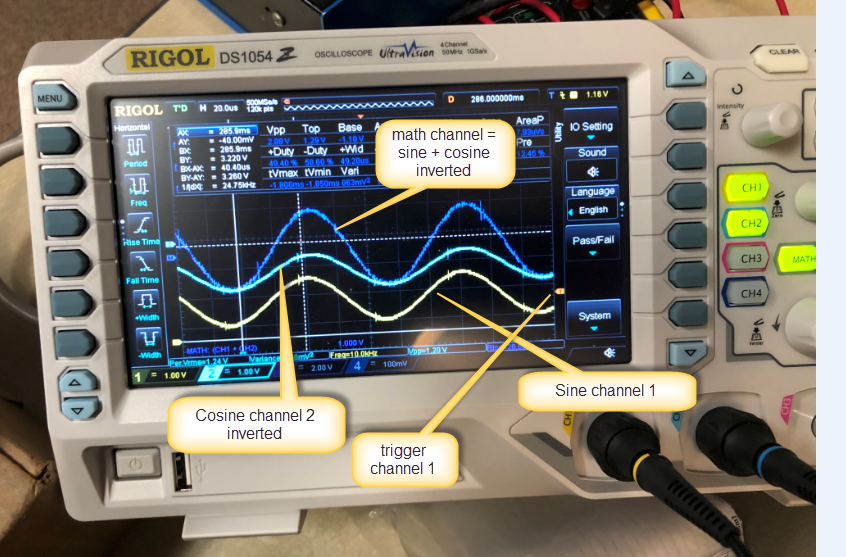 Using the system controls rotate the resolver until the math channel reaches its peak value.  You may rotate it back and forth to make sure you find the peak value.It is very important that when we adjust the pots we are looking at the peak voltage on the output of the resolver.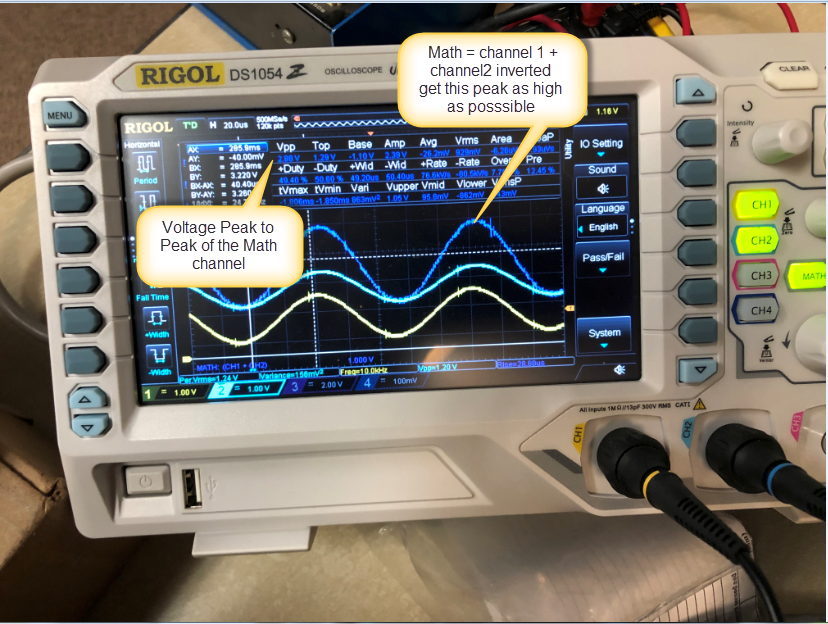 Turn off power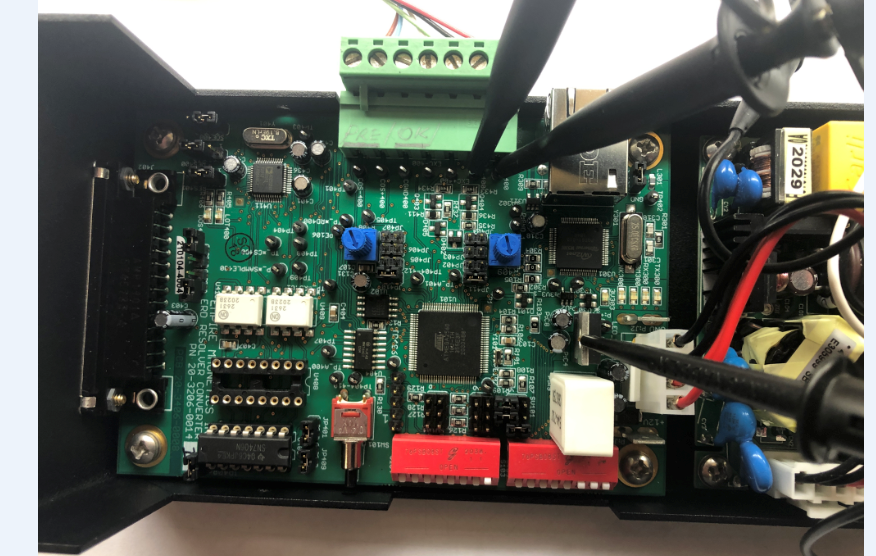 Remove the resolver connector and both scope probes and ground.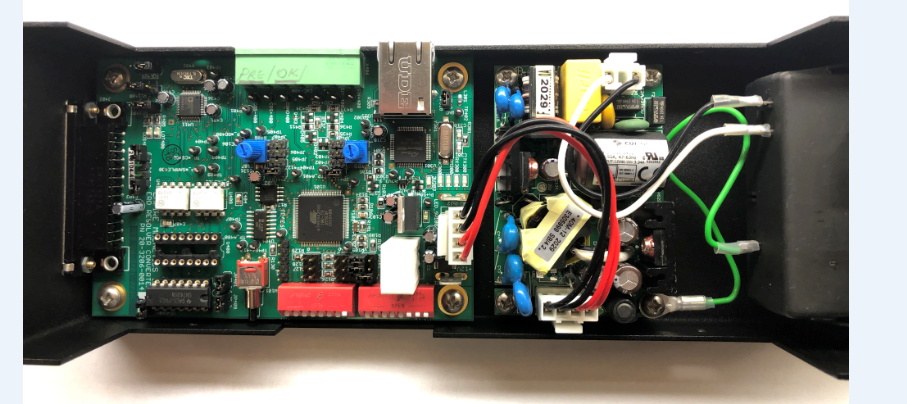 Using the DVM Adjust the resistance of the Left and Right PotsThe resolver cable should be disconnected when you make these adjustments.You must always adjust the pots together so they have about the same resistance.  As an example left 8.47k and right 8.47kMake sure when you are adjusting one POT you are careful not to move the other POT.Using the DVM raise the resistance of the Left Pot by 500 ohmsPut one lead from DVM on Resolver connector Pin 4 and the other lead on the Left header pin1 (see photos)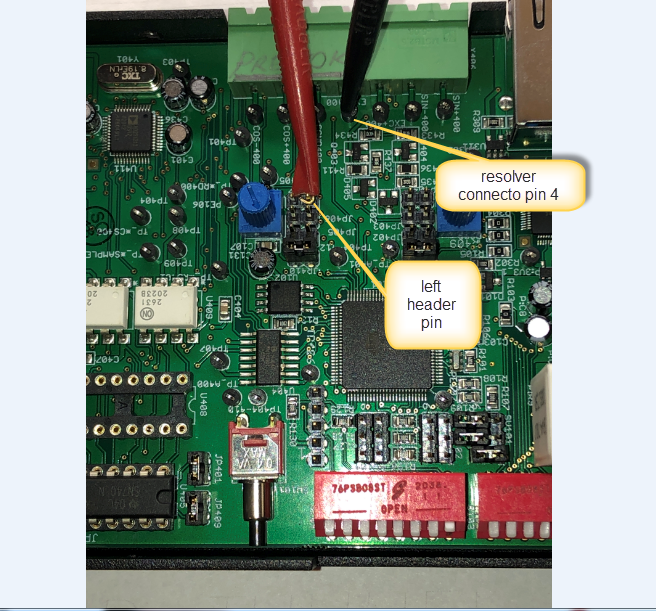 Turn pot CW using your fingers until the DVM reading increases by 500 ohms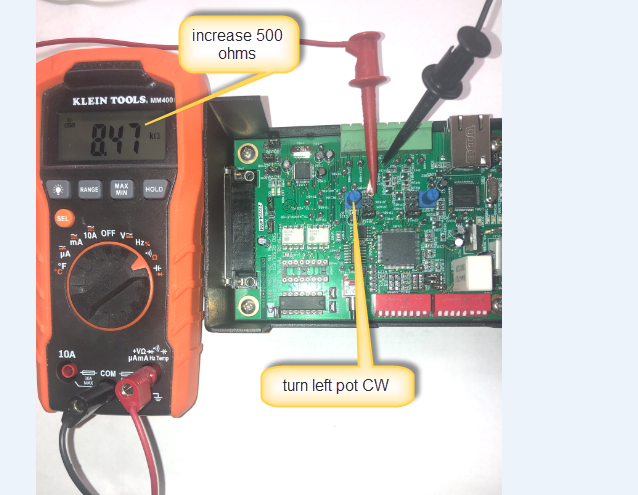 High resolution photo of where to put the DVM leads for the left pot. It is okay to reverse the red and black leads.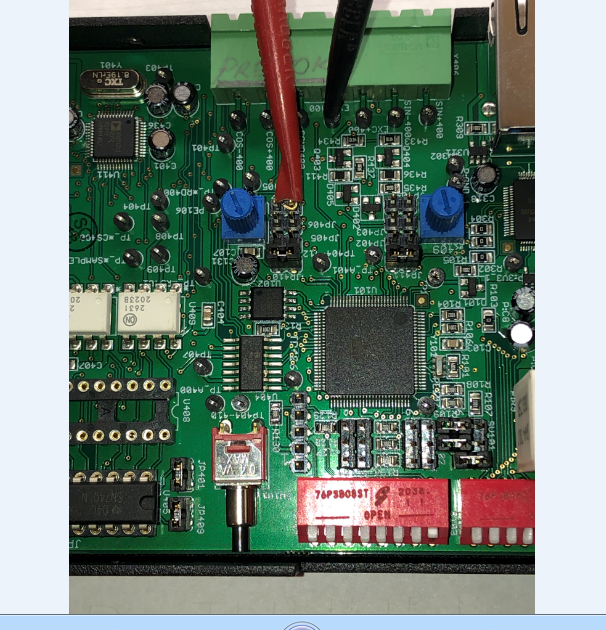 Using DVM raise the resistance of right pot by 500 ohmsPut one lead from DVM on Resolver connector Pin 3 and the other lead on the Right header pin1 (see photos)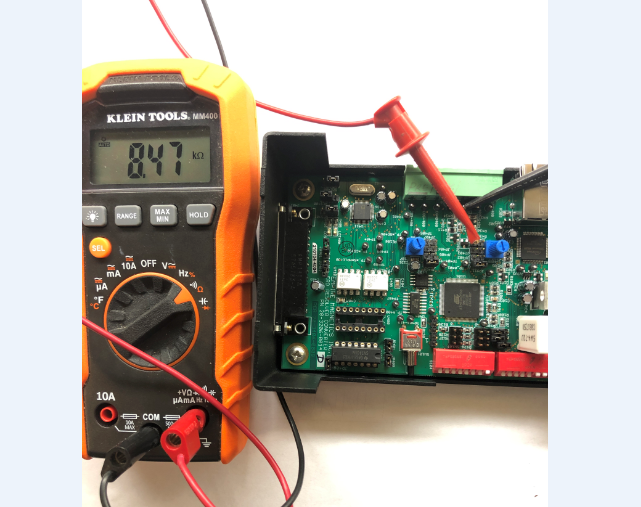 High resolution photo of where to put the DVM leads for the right pot.  It is okay to reverse the red and black leads.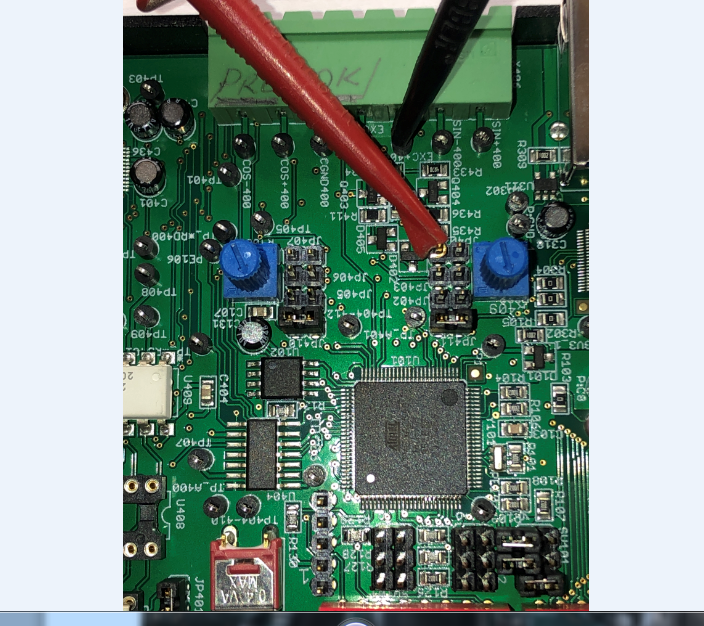 Turn the right pot with your fingers CW until its resistance goes up by 500 ohms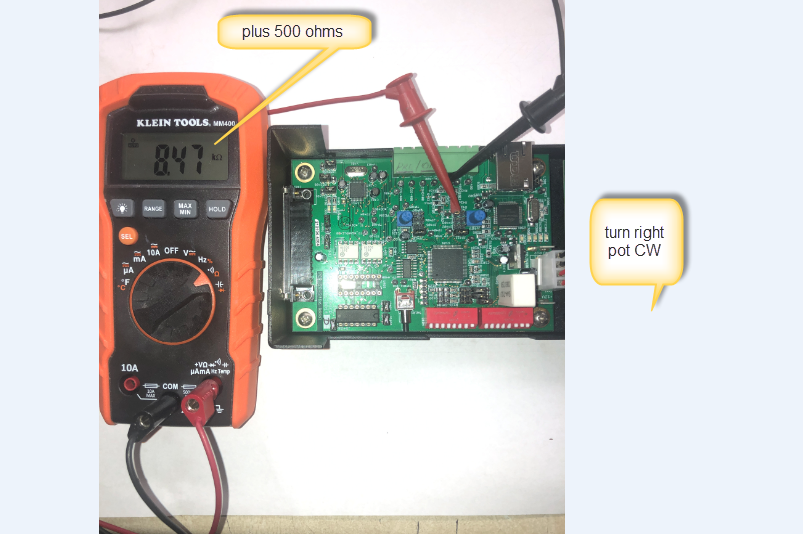 Remove DVM leadsAttach channel 1 scope probe to resolver connector Pin 7Attach channel 2 scope probe to resolver connector Pin 6Join scope probe grounds together and to the hole at the top of the voltage regulator tab. Please be careful not to bend the tab.Turn on power You will the two right side green LEDs illuminate and the red leds turn onConnect the resolver cable.  The red leds are on when the resolver chip thinks the resolver signal is bad so at this point they may or may not be on.Observe wave form on the scope.Channel 1 sine (yellow)Channel 2 cosine (light blue) Math channel = channel 1 – channel 2 (channel 1 + channel 2 inverted) (dark blue)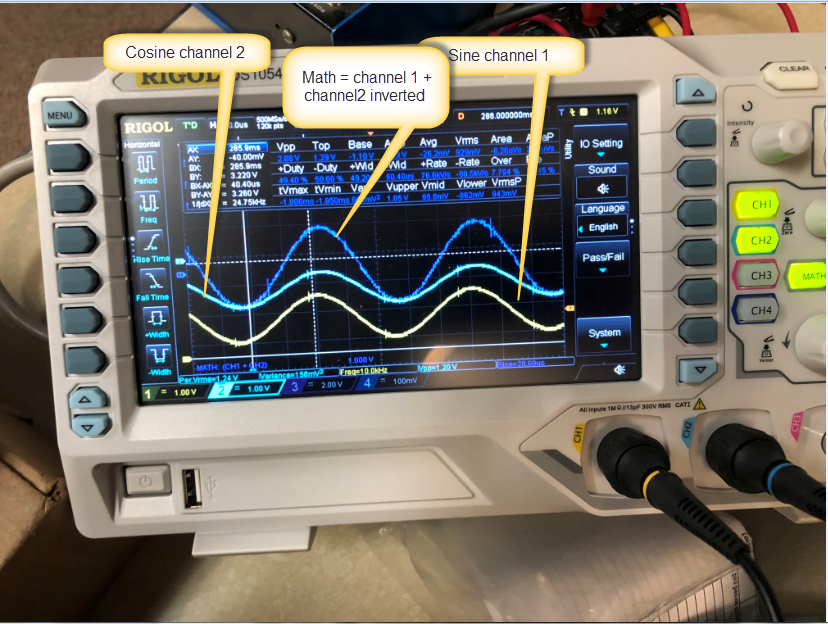 Using scope measure the voltage on the Math channelWe want the voltage to be in the range 2.15 to 4.0 volts for chip safety. But it works best if the voltage is around 2.90 volts.Try and use the digital read out for Vpp on the screen and avoid reading the voltage directly off the trace.If we are less than 2.90 volts Go to the BEGINNING OF THIS SECTION and raise the pots another 500 ohms .  if we are higher than 2.90 volts then go to the BEGINNING OF THIS SECTION and lower the pots by 100 ohms.  The voltage should eventually fall to around 2.8 to 2.9 volts.Else proceed as follows:Observe two leds they should no longer be red.The ERD is now operationalConnect the Ethernet cable and verify proper operation.  Set the proper IP address as given to you by your IT admin.  Every ERD on the network must have a different IP address.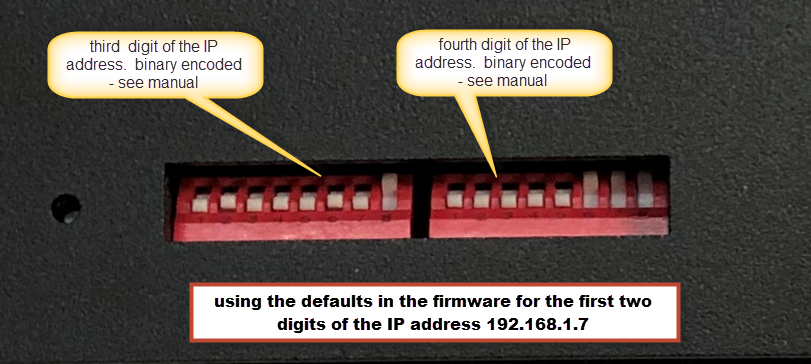 This would be a good time to use a small wooden dowel to press the reset button.  I break a Q – tip and use the end.  DO NOT USE A PAPER CLIP.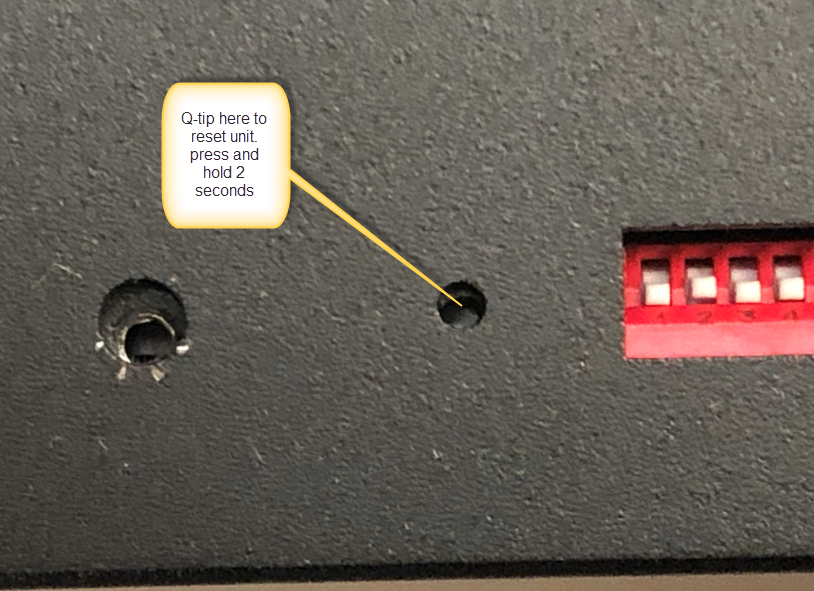 Run your Ethernet test program.If it passes you are done.Turn off powerRemove the scope probesThe unit should now look like the photo below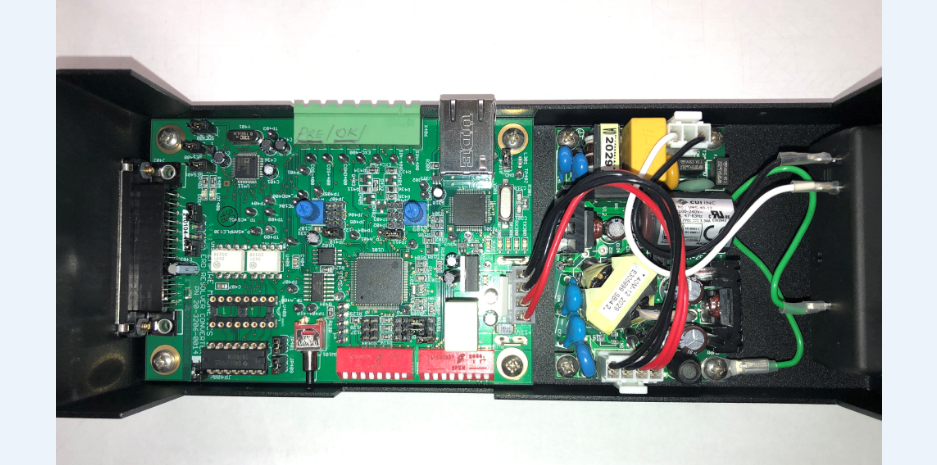 Replace the coverMake sure when you put the cover back on the screw holes line up. 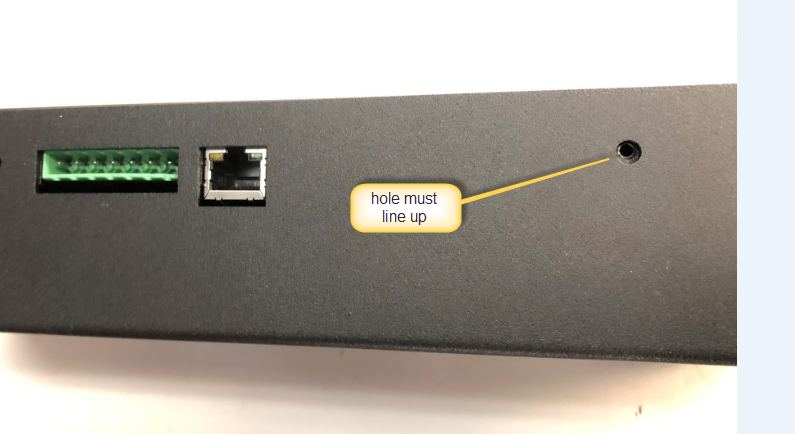  If holes do not line up then you must get the tabs on the base to go into the slots.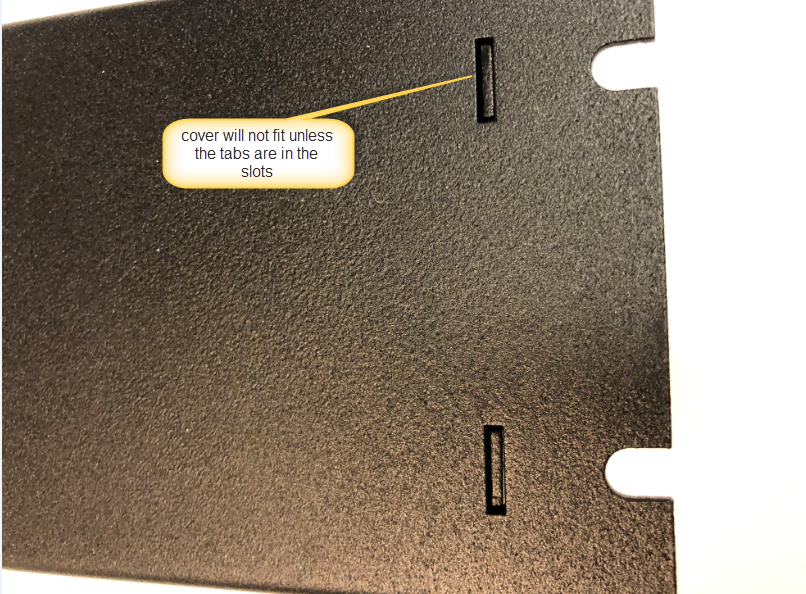 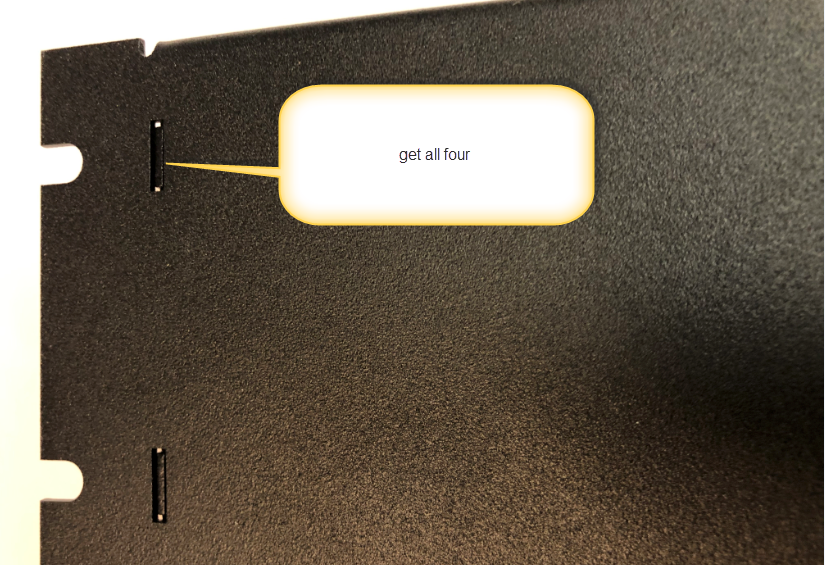 Replace the four Phillips screws that you removed earlier.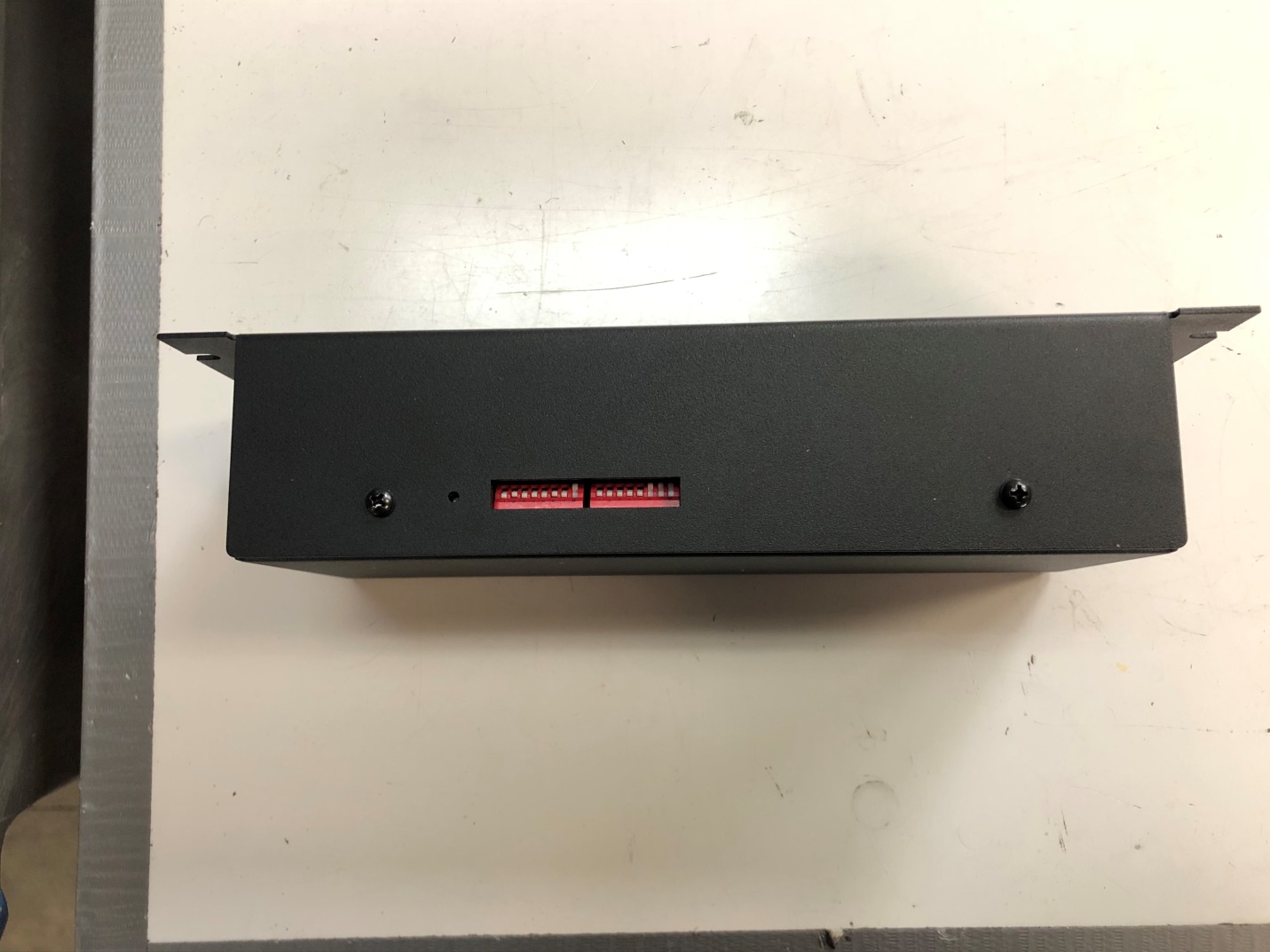 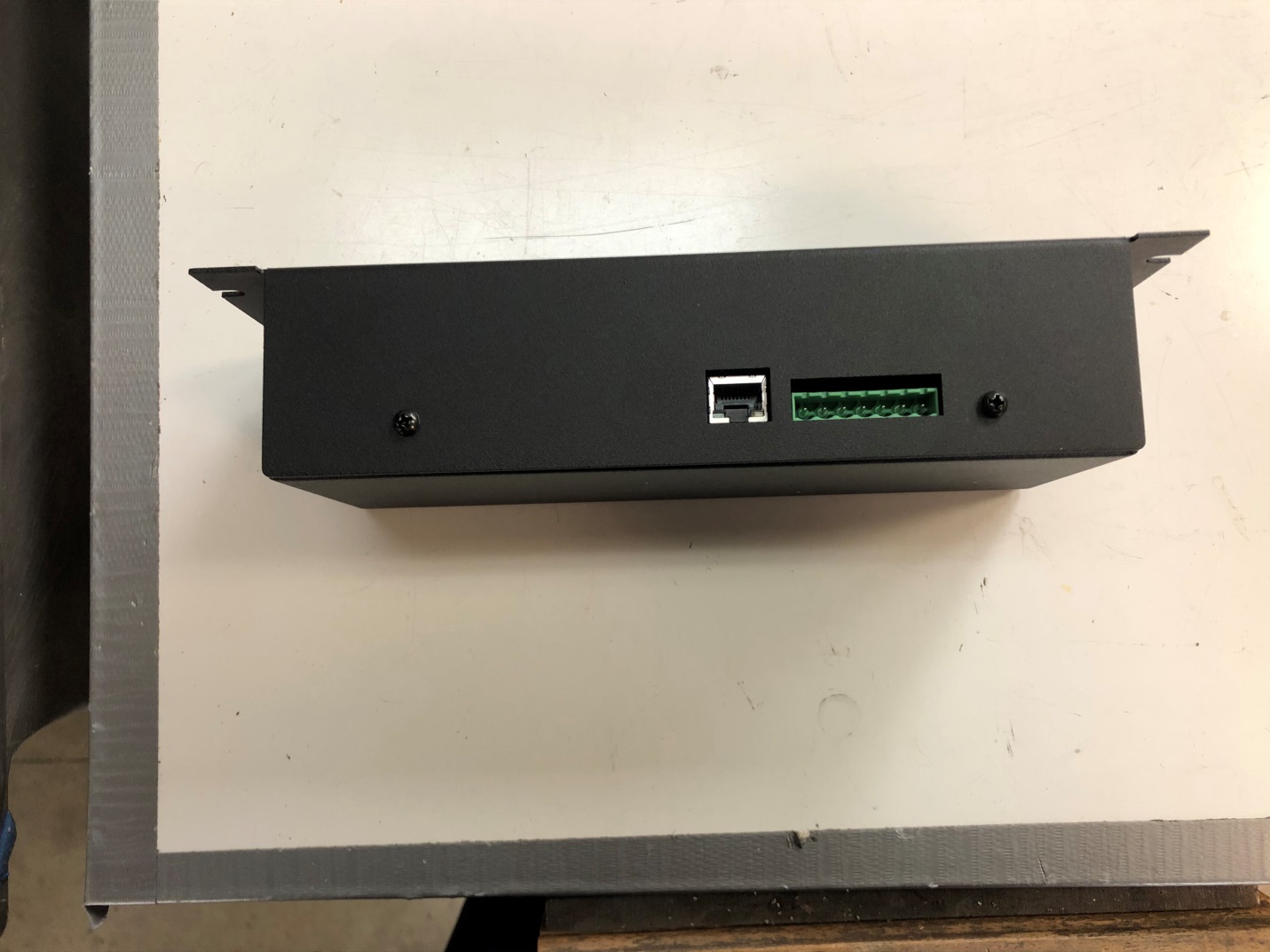 The unit is now ready for operation.WarningsNever connector the resolver to the ERD unit with a longer cable than the one you used for calibration.  The voltage will go up and possibly damage a chip.It is okay to connect with a shorter cable.  It might not work because the voltage is too low but it will not cause any damage.TroubleshootingIf you have lots of electrical noise make sure the resolver itself is grounded to the same ground as the motor driver.Revision HistoryRev A – 4/01/2021 manual created Rev B – 4/05/2020 final edit - released 